97 тысяч жителей Иркутской области получают набор социальных услуг в натуральном видеНабор социальных услуг предоставляется федеральным льготникам. Его можно получать как в натуральном виде, так и в его денежном эквиваленте. В данный момент 97 тысяч  жителей Иркутской области выбрали НСУ (часть НСУ) в натуральном виде. Размер НСУ с 1 февраля 2024 года составляет 1578 рублей. Важно отметить, что заменить набор социальных услуг деньгами можно как полностью, так и частично.  Обратиться с заявлением об изменении способа получения набора социальных услуг можно до 1 октября текущего года, изменения вступят в силу с 1 января следующего года. Подать заявление можно дистанционно через портал госуслуг либо лично в клиентской службе СФР или МФЦ.НСУ включает в себя:лекарственные препараты для медицинского применения по рецептам, медицинские изделия по рецептам, специализированные продукты лечебного питания для детей с инвалидностью (1215 рублей);путевки на санаторно-курортное лечение для профилактики основных заболеваний (188 рублей);бесплатный проезд на пригородном железнодорожном транспорте, а также на междугородном транспорте к месту лечения и обратно (174 рубля).Напомним, что к федеральным льготникам – получателям ежемесячной денежной  выплаты относятся:участники Великой Отечественной войныветераны боевых действийграждане с инвалидностью всех группдети с инвалидностьючлены семей погибших (умерших) участников Великой Отечественной войны и ветеранов боевых действийграждане, пострадавшие в результате воздействия радиации.Отделение Социального фонда Россиипо Иркутской областиПРЕСС-СЛУЖБАОТДЕЛЕНИЯ СФР ПО ИРКУТСКОЙ ОБЛАСТИТелефон: 268-418vk.com/sfr.irkutskok.ru/sfr.irkutskt.me/sfr_irkutsk    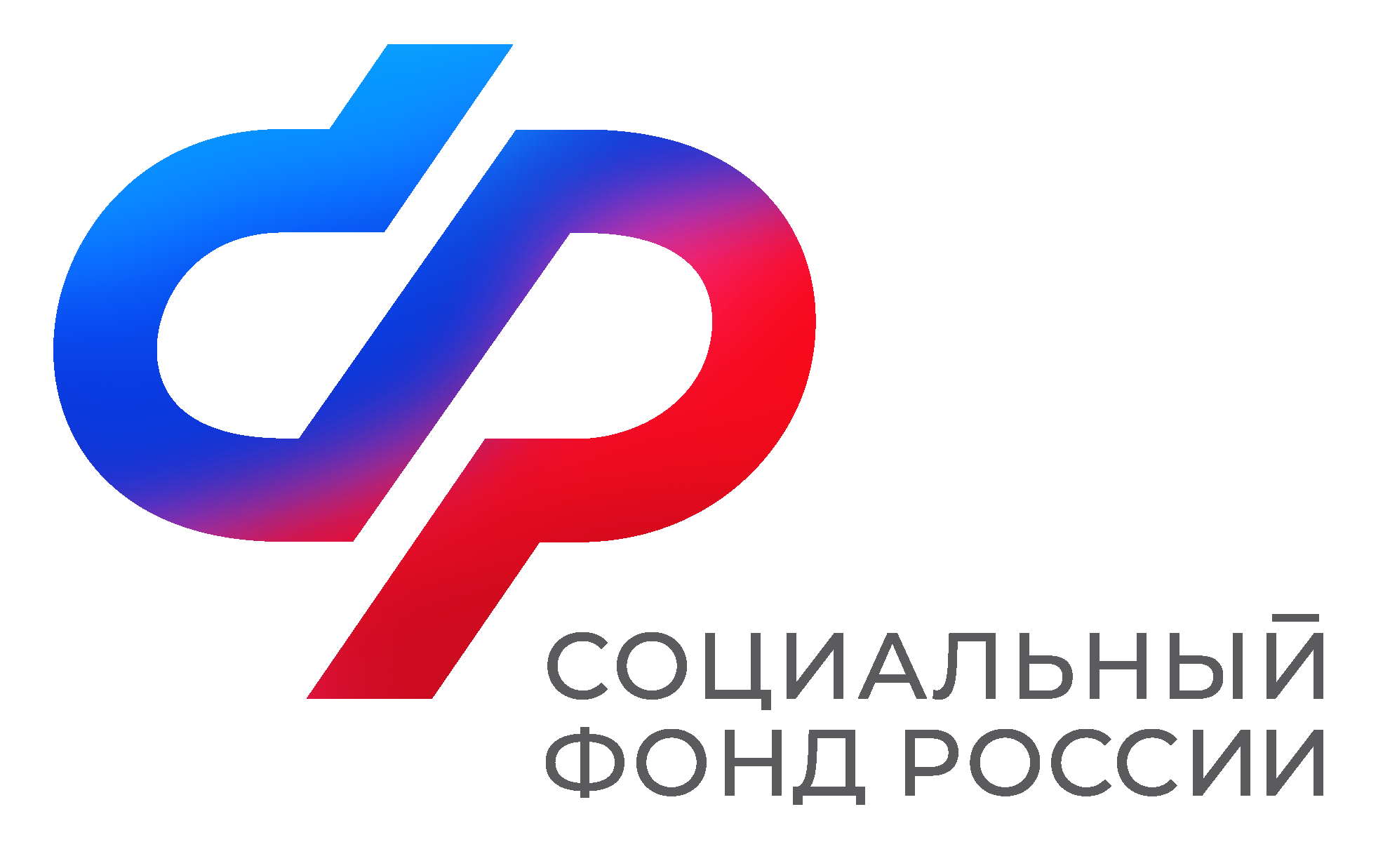 